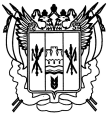 ТЕРРИТОРИАЛЬНАЯ  ИЗБИРАТЕЛЬНАЯ КОМИССИЯ МИЛЮТИНСКОГО РАЙОНА РОСТОВСКОЙ ОБЛАСТИ ПОСТАНОВЛЕНИЕ20 августа 2021 г.                                                                                         № 16-17ст.МилютинскаяВ соответствии с пунктом 4 статьи 63 Федерального закона от 12.06.2002 № 67-ФЗ «Об основных гарантиях избирательных прав 
и права на участие в референдуме граждан Российской Федерации», частью 11 статьи 56 Областного закона от 12.05.2016 № 525-ЗС «О выборах и референдумах в Ростовской области»Территориальная избирательная комиссия Милютинского района Ростовской области ПОСТАНОВЛЯЕТ:1. Утвердить:1.1. Текст избирательного бюллетеня для голосования на выборах депутатов Собрания депутатов Светочниковского сельского поселения пятого созыва по Светочниковскому семимандатному избирательному округу № 1, согласно приложению № 1.1.2. Число избирательных бюллетеней, изготавливаемых для голосования на выборах депутатов Собрания депутатов Светочниковского сельского поселения пятого созыва по Светочниковскому семимандатному избирательному округу № 1,  согласно приложению № 2.2. Системному администратору обеспечить формирование в ГАС «Выборы» и передачу на КСА ЦИК России не позднее 14 сентября 2021 года исходных данных для формирования избирательного бюллетеня для голосования на выборах депутатов Собрания депутатов Светочниковского сельского поселения пятого созыва по Светочниковскому семимандатному избирательному округу № 1.3. Разместить настоящее постановление на странице Территориальной избирательной комиссии Милютинского района Ростовской области в информационно-телекоммуникационной сети «Интернет».Председатель комиссии					П.В.Безденежный	Секретарь комиссии                                                        М.Ю.Слесарева				Приложение № 1УТВЕРЖДЕНпостановлением Территориальной избирательной комиссии Милютинского района Ростовской областиот 20 августа 2021 г. № 16-17Приложение № 2к постановлению Территориальной избирательной комиссии Милютинского района Ростовской областиот 20 августа 2021 г. № 16-17Число избирательных бюллетеней, изготавливаемых для голосования на выборах депутатов Собрания депутатов Светочниковского сельского поселения пятого созыва по Светочниковскому семимандатному избирательному округу № 1Об утверждении текста избирательного бюллетеня, числе избирательных бюллетеней, изготавливаемых для голосования на выборах депутатов Собрания депутатов Светочникого сельского поселения пятого созыва по Светочниковскому семимандатному избирательному округу № 1ИЗБИРАТЕЛЬНЫЙ БЮЛЛЕТЕНЬдля голосования на выборах депутатов Собрания депутатов Светочниковского сельского поселения пятого созываИЗБИРАТЕЛЬНЫЙ БЮЛЛЕТЕНЬдля голосования на выборах депутатов Собрания депутатов Светочниковского сельского поселения пятого созыва(Подписи двух членов участковойизбирательной комиссии с правомрешающего голоса и печать участковой избирательной комиссии)(Подписи двух членов участковойизбирательной комиссии с правомрешающего голоса и печать участковой избирательной комиссии)по Светочниковскому семимандатному избирательному округу № 119 сентября 2021 годапо Светочниковскому семимандатному избирательному округу № 119 сентября 2021 годаРазъяснение порядка заполнения избирательного бюллетеняРазъяснение порядка заполнения избирательного бюллетеняПоставьте любые знаки не более чем в семи пустых квадратах справа от фамилий зарегистрированных кандидатов, в пользу которых сделан выбор.Избирательный бюллетень, в котором не содержится отметок в квадратах, расположенных справа от сведений о зарегистрированных кандидатах, или в котором число квадратов, расположенных справа от сведений о зарегистрированных кандидатах, в которых сделаны отметки, превышает семь квадратов, считается недействительным.Избирательный бюллетень, не заверенный подписями двух членов избирательной комиссии с правом решающего голоса и печатью этой избирательной комиссии, признается бюллетенем неустановленной формы и при непосредственном подсчете голосов не учитывается.Поставьте любые знаки не более чем в семи пустых квадратах справа от фамилий зарегистрированных кандидатов, в пользу которых сделан выбор.Избирательный бюллетень, в котором не содержится отметок в квадратах, расположенных справа от сведений о зарегистрированных кандидатах, или в котором число квадратов, расположенных справа от сведений о зарегистрированных кандидатах, в которых сделаны отметки, превышает семь квадратов, считается недействительным.Избирательный бюллетень, не заверенный подписями двух членов избирательной комиссии с правом решающего голоса и печатью этой избирательной комиссии, признается бюллетенем неустановленной формы и при непосредственном подсчете голосов не учитывается.Поставьте любые знаки не более чем в семи пустых квадратах справа от фамилий зарегистрированных кандидатов, в пользу которых сделан выбор.Избирательный бюллетень, в котором не содержится отметок в квадратах, расположенных справа от сведений о зарегистрированных кандидатах, или в котором число квадратов, расположенных справа от сведений о зарегистрированных кандидатах, в которых сделаны отметки, превышает семь квадратов, считается недействительным.Избирательный бюллетень, не заверенный подписями двух членов избирательной комиссии с правом решающего голоса и печатью этой избирательной комиссии, признается бюллетенем неустановленной формы и при непосредственном подсчете голосов не учитывается.Поставьте любые знаки не более чем в семи пустых квадратах справа от фамилий зарегистрированных кандидатов, в пользу которых сделан выбор.Избирательный бюллетень, в котором не содержится отметок в квадратах, расположенных справа от сведений о зарегистрированных кандидатах, или в котором число квадратов, расположенных справа от сведений о зарегистрированных кандидатах, в которых сделаны отметки, превышает семь квадратов, считается недействительным.Избирательный бюллетень, не заверенный подписями двух членов избирательной комиссии с правом решающего голоса и печатью этой избирательной комиссии, признается бюллетенем неустановленной формы и при непосредственном подсчете голосов не учитывается.В случае использования прозрачных ящиков для голосования, в целях защиты тайны голосования избирателя, избирательный бюллетень складывается лицевой стороной внутрьВ случае использования прозрачных ящиков для голосования, в целях защиты тайны голосования избирателя, избирательный бюллетень складывается лицевой стороной внутрьВ случае использования прозрачных ящиков для голосования, в целях защиты тайны голосования избирателя, избирательный бюллетень складывается лицевой стороной внутрьВ случае использования прозрачных ящиков для голосования, в целях защиты тайны голосования избирателя, избирательный бюллетень складывается лицевой стороной внутрь АРТЕМЕНКО Людмила Александровна1963 года рождения; место жительства Ростовская область, Милютинский район, п. Светоч; МБУК «Светочниковский СДК», директор; самовыдвижение  1963 года рождения; место жительства Ростовская область, Милютинский район, п. Светоч; МБУК «Светочниковский СДК», директор; самовыдвижение   БИРЮКОВА Ирина Владимировна1972 года рождения; место жительства Ростовская область, Милютинский район, п. Светоч; МБДОУ детский сад №4, заведующий; является депутатом Светочниковского сельского поселения на непостоянной основе; выдвинута: Всероссийская политическая партия «ЕДИНАЯ РОССИЯ»; член партии «Единая Россия»  1972 года рождения; место жительства Ростовская область, Милютинский район, п. Светоч; МБДОУ детский сад №4, заведующий; является депутатом Светочниковского сельского поселения на непостоянной основе; выдвинута: Всероссийская политическая партия «ЕДИНАЯ РОССИЯ»; член партии «Единая Россия»   БОБРОВА Любовь Григорьевна1966 года рождения; место жительства Ростовская область, Милютинский район, п. Светоч; Администрация Светочниковского сельского поселения, уборщица; является депутатом Светочниковского сельского поселения на непостоянной основе; выдвинута: Всероссийская политическая партия «ЕДИНАЯ РОССИЯ»  1966 года рождения; место жительства Ростовская область, Милютинский район, п. Светоч; Администрация Светочниковского сельского поселения, уборщица; является депутатом Светочниковского сельского поселения на непостоянной основе; выдвинута: Всероссийская политическая партия «ЕДИНАЯ РОССИЯ»   КАЛИНИЧЕНКО Андрей Александрович1962 года рождения; место жительства Ростовская область, Милютинский район, п. Светоч; индивидуальный предприниматель, глава К(Ф)Х; является депутатом Светочниковского сельского поселения на непостоянной основе; выдвинут: Всероссийская политическая партия «ЕДИНАЯ РОССИЯ»  1962 года рождения; место жительства Ростовская область, Милютинский район, п. Светоч; индивидуальный предприниматель, глава К(Ф)Х; является депутатом Светочниковского сельского поселения на непостоянной основе; выдвинут: Всероссийская политическая партия «ЕДИНАЯ РОССИЯ»   МИЩЕНКО Людмила Фёдоровна1967 года рождения; место жительства Ростовская область, Милютинский район, п. Светоч; Администрация Светочниковского сельского поселения, инспектор; выдвинута: Политическая партия ЛДПР – Либерально-демократическая партия России  1967 года рождения; место жительства Ростовская область, Милютинский район, п. Светоч; Администрация Светочниковского сельского поселения, инспектор; выдвинута: Политическая партия ЛДПР – Либерально-демократическая партия России   ПОЛОГ Александр Владимирович1987 года рождения; место жительства Ростовская область, Милютинский район, ст. Милютинская; АО Племенной завод «Гашунский», водитель; являетсядепутатом Светочниковского сельского поселения на непостоянной основе; выдвинут: Всероссийская политическая партия «ЕДИНАЯ РОССИЯ»  1987 года рождения; место жительства Ростовская область, Милютинский район, ст. Милютинская; АО Племенной завод «Гашунский», водитель; являетсядепутатом Светочниковского сельского поселения на непостоянной основе; выдвинут: Всероссийская политическая партия «ЕДИНАЯ РОССИЯ»   РЕВУТСКОВА Светлана Александровна1985 года рождения; место жительства Ростовская область, Милютинский район, п. Светоч; МБОУ Светочниковская СОШ, бухгалтер; выдвинута: Всероссийская политическая партия «ЕДИНАЯ РОССИЯ»  1985 года рождения; место жительства Ростовская область, Милютинский район, п. Светоч; МБОУ Светочниковская СОШ, бухгалтер; выдвинута: Всероссийская политическая партия «ЕДИНАЯ РОССИЯ»   ТИЩЕНКО Василий Григорьевич1970 года рождения; место жительства Ростовская область, Милютинский район, х. Широко-Оглоблинский; индивидуальный предприниматель, глава К(Ф)Х; является депутатом Светочниковского сельского поселения на непостоянной основе; выдвинут: Всероссийская политическая партия «ЕДИНАЯ РОССИЯ»; член партии «Единая Россия»  1970 года рождения; место жительства Ростовская область, Милютинский район, х. Широко-Оглоблинский; индивидуальный предприниматель, глава К(Ф)Х; является депутатом Светочниковского сельского поселения на непостоянной основе; выдвинут: Всероссийская политическая партия «ЕДИНАЯ РОССИЯ»; член партии «Единая Россия»   ХОДЫШЕВА Наталья Николаевна1982 года рождения; место жительства Ростовская область, Милютинский район, п. Светоч; МБОУ Милютинская СОШ, директор; является депутатом Светочниковского сельского поселения на непостоянной основе; выдвинута: Всероссийская политическая партия «ЕДИНАЯ РОССИЯ»; член партии «Единая Россия»  1982 года рождения; место жительства Ростовская область, Милютинский район, п. Светоч; МБОУ Милютинская СОШ, директор; является депутатом Светочниковского сельского поселения на непостоянной основе; выдвинута: Всероссийская политическая партия «ЕДИНАЯ РОССИЯ»; член партии «Единая Россия»   ЧУМАКОВА Ольга Александровна1958 года рождения; место жительства Ростовская область, Милютинский район, п. Светоч; МБОУ Светочниковская СОШ, учитель; самовыдвижение  1958 года рождения; место жительства Ростовская область, Милютинский район, п. Светоч; МБОУ Светочниковская СОШ, учитель; самовыдвижение  Наименование избирательного округаЧислоизбирателейОбщее числоизготавливаемых бюллетенейСветочниковский семимандатный избирательный округ № 1518526